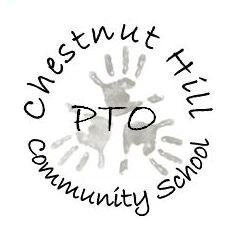 2018-19 CHCS PTO Meeting Schedule:   	Every First Wednesday of the Month	Wednesday, Jun 5   *Would like to see new board members in place*ItemOwnerIntroductionsPresent: Michelle Charron, Mary Ann Derouin, Abby Wojnas, Nicole Deren, Denise LaVallee, Jessica HansonNew BusinessGaGa Court floor mats purchased last week by PTO and CHCS jointly. Estimate from Coach Cliff’s was $1,913.32PTO voted previously by email as purchase had to be made by 4/30, prior to the meeting. PTO authorized $1,000 expenditure.3rd gr Step Up Parent Night is June 6 -tentatively…Mary Ann?Mary Ann will confirm the date with Mrs. Farrington. The PTO has a slide during Ms. Champagne’s presentation. Michelle, Mary Ann, and Nicole will go to Step up nightMichelleUpdatesJessicaMichelleMary AnnFamily FunStaff Appreciation  Teacher Appreciation Luncheon, May 6, 11:15-1pmLuncheon from Antonio’s, pizza ordered today: $252.13Runners needed to pick up pizza at 10:45 and 11:45Help needed day of with set up, serving….ask Jess what time can we set up?Staff Aprreciation will have a superhero theme! Help needed: Set up before pizza (Michelle), Pick up first round of pizzas (Mary Ann – Michelle will meet in parking lot with cart), Pick up second round of pizza (either Michelle or Nicole), Serve pizza from 11:15-1 (Michelle and Nicole). Denise will see if her friend is available to help as well. Jessica confirmed we can set up at any time that morning. Michelle may have superhero water bottle wrappers “You’re the Balm!” Burt’s Bees gift for mailboxes Friday, May 10.Treats/candy in staff lounge??Maybe Wednesday, depending on amount donated___________________________________________________________________________________________________Meeting adjourned at 6:36*Open convo/Q&A re: Board Positions*Michelle